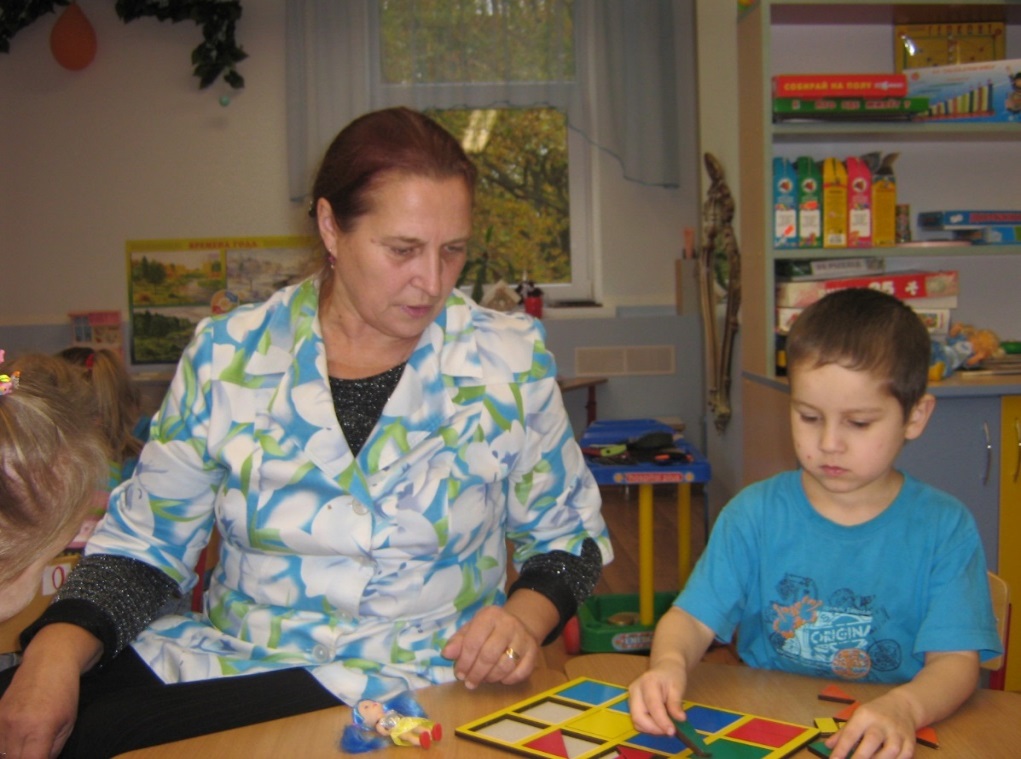 КРУГЛИКОВА 
ВАЛЕНТИНА МИХАЙЛОВНА
заведующийВ системе образования Калининградской области с 1962 года.Проработала в детском саду «Берёзка»: 42 года (1962 – 1986 гг., 1994 – 2012 гг.) их них: - няня (1962 – 1966 гг.); - воспитатель (1966 – 1986 гг., 2005 – 2012 гг.); - заведующий (1994 – 2005 гг.). Принята на работу в детский сад сразу после вечерней школы. Получила педагогическое образование без отрыва от производства. С 1987 по 1994 годы работала в других образовательных учреждениях Светлогорска. Общий трудовой стаж – около 50 лет. Награждена нагрудным знаком «Отличник народного просвещения» (1994 г.). Почетный член педагогического коллектива.